РОССИЙСКАЯ   ФЕДЕРАЦИЯБЕЛГОРОДСКАЯ  ОБЛАСТЬ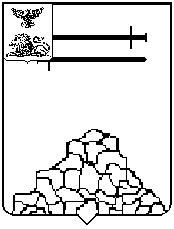 СОВЕТ ДЕПУТАТОВЯКОВЛЕВСКОГО ГОРОДСКОГО ОКРУГА(пятьдесят седьмое заседание Совета депутатов первого созыва)РЕШЕНИЕ «____»______________2023 года		                                                   №___В соответствии с Федеральным законом от 06 октября 2003 года              № 131-ФЗ «Об общих принципах организации местного самоуправления               в Российской Федерации», Уставом Яковлевского городского округа Совет депутатов Яковлевского городского округа решил:Внести в Порядок организации и проведения публичных слушаний в Яковлевском городском округе, утвержденный решением Совета депутатов Яковлевского городского округа от 28 сентября 2018 года № 13 (далее - Порядок), следующие изменения:Раздел 1 Порядка:- дополнить пунктом 1.4 следующего содержания:«1.4. Настоящий Порядок не распространяет свое действие                        на организацию и проведение публичных слушаний по вопросам градостроительной деятельности.»;- дополнить пунктом 1.5 следующего содержания:«1.5. Для размещения материалов и информации, обеспечения возможности представления жителями муниципального образования своих замечаний и предложений по проекту муниципального правового акта, а также для участия жителей городского округа в публичных слушаниях                                с соблюдением требований об обязательном использовании для таких целей официального сайта может использоваться федеральная государственная информационная система «Единый портал государственных                                        и муниципальных услуг (функций)», порядок использования которой устанавливается Правительством Российской Федерации.».В разделе 2 Порядка:- пункт 2.1 изложить в следующей редакции:«2.1. Публичные слушания проводятся по инициативе населения, Совета депутатов городского округа, Председателя Совета депутатов городского округа или главы администрации городского округа.Публичные слушания, проводимые по инициативе населения или Совета депутатов городского округа, назначаются Советом депутатов городского округа, а по инициативе Председателя Совета депутатов городского округа или главы администрации городского округа – распоряжением Председателя Совета депутатов городского округа.»;- пункт 2.2 изложить в следующей редакции:«2.2. Проекты муниципальных правовых актов, решения Совета депутатов городского округа и распоряжения Председателя Совета депутатов городского округа о проведении публичных слушаний подлежат опубликованию не позднее 14 дней до проведения публичных слушаний путем размещения в сети Интернет на официальном сайте органов местного самоуправления городского округа, а также в случаях, установленных распоряжением или решением Совета депутатов городского округа, которыми назначены публичные слушания, в федеральной государственной информационной системе «Единый портал государственных                                        и муниципальных услуг (функций).»;- пункт 2.3 дополнить абзацем:«- время, место (адрес), контактный телефон и сроки приема предложений по вопросам проведения публичных слушаний.».В разделе 5 Порядка:- пункт 5.5 изложить в следующей редакции:«5.5. Заключение о результатах публичных слушаний подлежит опубликованию в районной газете «Победа» и размещению на официальном сайте органов местного самоуправления Яковлевского городского округа,          а также в соответствии с решением Совета депутатов городского округа или распоряжением Председателя Совета депутатов городского округа                          о назначении публичных слушаний в федеральной государственной информационной системе «Единый портал государственных                                      и муниципальных услуг (функций)».».Настоящее решение вступает в силу со дня его официального опубликования.Контроль за выполнением настоящего решения возложить                на постоянную комиссию Совета депутатов Яковлевского городского округа                                 по безопасности, правопорядку и вопросам местного самоуправления (Дубинина Н.Н.).Председатель Совета депутатов Яковлевского городского округа                                                 С.Я. РожковаО внесении изменений                             в Порядок организации                           и проведения публичных слушаний в Яковлевском городском округе